Proofreader’s Marks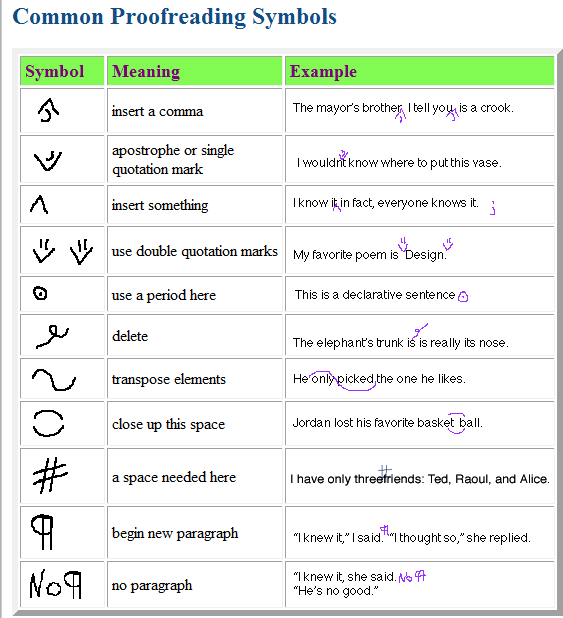 